PO Box 39 ~ 9410 S. 355th AvenueArlington, AZ 85322623.386.2031  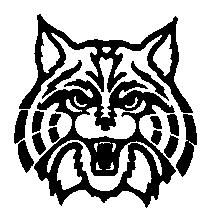 UNOFFICIALARLINGTON SCHOOL DISTRICT NO. 47February 14, 2022Call to Order - The meeting was called to order by Phillip Camp; at 6:00 p.m. Board members present were Scott Hansen, Dianna Workman, Eric Sawyer and Tom Vanosdell. Admin present were Chad Turner, Kathy Turner and Irene Coronado. No public present.The Pledge of Allegiance - The Pledge of Allegiance was led by Chad Turner.Invocation – The Invocation was given by Chad Turner.Call to Public – There was no requestApproval of the Minutes - Motion by Scott Hansen, seconded by Tom Vanosdell to approve the regular meeting Minutes dated January 10, 2022 as presented. Votes 5/0Approval of Vouchers- Motion by Eric Sawyer , seconded by Dianna Workman to approve payroll  vouchers 14, 15, 16 and expense vouchers 5492, 5493, 5494, 5495 and 5496. Votes 5/0Approval of student Activities- Motion by Tom Vanosdell, seconded by Scott Hansen to approve the student activities statement for $13,181.02. Votes 5/0Approval of Statement of Assurance – Motion by Scott Hansen, seconded by Eric Sawyer to approve the Statement of Assurance. Votes 5/0Approval of Teacher Evaluation System – Motion by Dianna Workman, seconded by Scott Hansen to approve Teacher Evaluation System. Vote 5/0Approval of 301 performance plan - Motion by Tom Vanosdell, seconded by Eric Sawyer to approve the 301 performance plan. Vote 5/0Consideration of hiring coaches for football and basketball – Motion by Tom Vanosdell, seconded by Scott Hansen to approve Ana Cano and Justin Pedrotti to be hired for basketball and football for 2021-2022 SY.  Vote 5/0Consideration of the school calendar for the 2022-2023 SY- Motion by Dianna Workman seconded by Scott Hansen to approve the 2022-2023 SY calendars. Votes 5/0 Considerations of a change in our all leave policy –Motion by Tom Vanosdell and seconded by Scott Hansen to approve an update to the districts’ policy concerning All-Leave. Employees may accrue up to 800 hours of “All Leave”. Certified staff may sell hours at any time for 100% of the current sub rate ($140). Classified staff may sell hours at their current hourly rate. Staff may sell all available hours. Vote 5/0Superintendent Report-                                      		   Attendance of 291 students			               Softball tryouts                                           Spring break March 7-11                                           Current Audit updates                                            Hernandez family Adjournment – Motion by Eric Sawyer and seconded by Tom Vanosdell to adjourn the meeting at 6:23pm. Due to lack of further business. Votes: 5/0SIGNATURES:					_________________________ 		___________________________     		                         Scott Hansen                                                           Tom Vanosdell_________________________		___________________________Eric Sawyer					Phillip Camp, President _________________________Dianna Workmanic